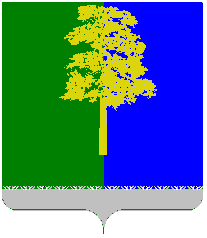 Муниципальное образование Кондинский районХанты-Мансийского автономного округа – ЮгрыАДМИНИСТРАЦИЯ КОНДИНСКОГО РАЙОНАУПРАВЛЕНИЕ ОБРАЗОВАНИЯ

ПРИКАЗот «11» мая 2021 г.                                                                                                         № 274пгт МеждуреченскийОб итогах проведения VIII районного конкурса  детских исследовательскихпроектов «Юный исследователь» В соответствии с планом работы управления образования администрации Кондинского района на 2021 год, с целью выявления и поддержки одаренных и талантливых детей дошкольного возраста в области познавательно – исследовательской деятельности  с 01 по 29 апреля 2021 года проводился VIII  районный конкурс   детских проектов «Юный исследователь» (далее – Конкурс) . В Конкурсе приняли участие 26 работ из 11 образовательных учреждений. На основании итогового протокола  приказываю:Утвердить результаты VIII районного конкурса   детских проектов «Юный исследователь» (приложение 1).Руководителям образовательных учреждений:2.1.  рассмотреть  возможность поощрения педагогов, подготовивших победителей  Конкурса. Объявить благодарность педагогам, подготовивших победителей  Конкурса.2.2.  ознакомить педагогов с информационно-аналитической справкой по итогам проведения VIII районного конкурса детских исследовательских проектов «Юный исследователь (приложение 2).Снять с контроля приказ управления образования №189 от 30.03.2021 года «О проведении VIII районного конкурса детских исследовательских проектов «Юный исследователь» Контроль исполнения приказа возложить на начальника отдела  общего и дошкольного образования управления образования И.Г. Айнетдинову.Начальник управления образования                                                                        Н.И.Суслова Приложение 1  к приказу управления образованияадминистрации Кондинского районаот «11» мая 2021 года № 274Протокол VIII районного конкурса детских исследовательских проектов «Юный исследователь»Приложение 2  к приказу управления образованияадминистрации Кондинского районаот «11» мая 2021 года № 274Информационно-аналитическая справкапо итогам проведения VIII районного конкурсадетских исследовательских проектов «Юный исследователь»В соответствии с планом работы управления образования администрации Кондинского района на 2021 год, с целью выявления и поддержки одаренных и талантливых детей дошкольного возраста в области познавательно-исследовательской деятельности с 01 по 29 апреля 2021 года проводился VIII районный конкурс детских проектов «Юный исследователь». 	В конкурсе приняли участие 26 работ из 11 образовательных организаций Кондинского района, реализующих программы дошкольного образования.	Основная цель конкурса: выявление и поддержка одаренных и талантливых детей в области познавательно-исследовательской деятельности, обладающих высоким уровнем интеллектуальных способностей.	В конкурсе принимали участие дети двух возрастных групп (группы старшего дошкольного возраста 5-6 лет и группы старшего дошкольного возраста 6-7 лет), воспитанники дошкольных образовательных учреждений Кондинского района. К участию в конкурсе допускались как индивидуальные, так и творческие коллективы (до 3-х человек).Конкурсные работы оценивались членами жюри:Председатель жюри: И.А. Русских, воспитатель МАДОУ ДСКВ «Родничок», пгт. Междуреченский;Члены жюри: Семушина Светлана Валерьевна, воспитатель МБДОУ детский сад «Красная шапочка» пгт. Междуреченский;Якушева Светлана Сергеевна, воспитатель МБОУ детский сад «Сказка» пгт. Междуреченский.	В соответствии с положением о проведении конкурса «Юный исследователь» были распределены места с указанием среднего балла.- 90-100 баллов (из 100 возможных), являются Победителями Конкурса 1-ой степени;- 80-89 баллов, являются Призёрами конкурса 2-ой степени;- 70-79 баллов, являются Призёрами конкурса 3-ей степени.Жюри отметило актуальность и разнообразность тем исследовательских работ, а также, посчитало публичные выступления большинства участников конкурса содержательными, сообщения логично выстроенными. Многие из участников представили результаты личного исследования (наличие мультимедийных презентаций, конкретных продуктов по результатам исследовательских работ – памяток, изделий и пр.).	Вместе с тем, следует отметить, что педагогам образовательных организаций при подготовке участников и проведении конкурса необходимо больше уделять внимания:- правильной формулировке целей и задач исследовательской работы;- отсутствию результатов и их анализ;- отсутствию формулирования выводов, соответствующих целям и задачам;- соответствию работы критериям оценки по положению;- с проектом направлять видеозапись выступления ребенка отдельным файлом; 	Подводя итоги конкурса, следует отметить повышение качества организации работы с воспитанниками во всех учреждениях, реализующих общеобразовательные программы дошкольного образования, участвующих в конкурсе.	Предложения к организаторам конкурса:- Предусматривать возможность выдачи дополнительных дипломов, благодарностей, сертификатов и поощрительных призов.№п/пФ.И. участникаФ.И.О. руководителяОбразовательная организацияНаименование работыСредний баллРезультат/ местоТворческие проекты (воспитанники старшего дошкольного возраста 5-6 лет)Творческие проекты (воспитанники старшего дошкольного возраста 5-6 лет)Творческие проекты (воспитанники старшего дошкольного возраста 5-6 лет)Творческие проекты (воспитанники старшего дошкольного возраста 5-6 лет)Творческие проекты (воспитанники старшего дошкольного возраста 5-6 лет)Творческие проекты (воспитанники старшего дошкольного возраста 5-6 лет)Творческие проекты (воспитанники старшего дошкольного возраста 5-6 лет)1.Ковхаева ЯнаГрубцова Светлана НиколаевнаМКДОУ «Рябинка» п. Куминский«Память бережно храню»9212.Анфилатова Полина,Анфилатова ВикторияАнфилатова Светлана ВячеславовнаМКОУ Половинкинская СОШ«Лабиринт Победы»7033.Зорина Серафима,Сидоров КириллЧумакова Анастасия Владимировна,Кулак Вера ЕвгеньевнаМКОУ «Ушьинская СОШ»«Создание мультфильмов с использованием Lego – конструирования»8024.Букин Яромир,Васильченко МатвейРацун Екатерина Николаевна, Соловьева Анна НиколаевнаМАДОУ ДСКВ «Родничок» п. Междуреченский«Александр Невский – защитник русской земли»10015.Данилюк АлексейПозмогова Татьяна НиколаевнаМБДОУ детский сад «Красная шапочка» п. Междуреченский«Природные зоны земли»63участиеТворческие проекты (воспитанники старшего дошкольного возраста 6-7 лет)Творческие проекты (воспитанники старшего дошкольного возраста 6-7 лет)Творческие проекты (воспитанники старшего дошкольного возраста 6-7 лет)Творческие проекты (воспитанники старшего дошкольного возраста 6-7 лет)Творческие проекты (воспитанники старшего дошкольного возраста 6-7 лет)Творческие проекты (воспитанники старшего дошкольного возраста 6-7 лет)Творческие проекты (воспитанники старшего дошкольного возраста 6-7 лет)6.Воронцов ДанилМеркулова Юлия АнатольевнаМБДОУ детский сад «Красная шапочка» п. Междуреченский«Чудо техника»1001Исследовательские проекты (воспитанники старшего дошкольного возраста 5-6 лет)Исследовательские проекты (воспитанники старшего дошкольного возраста 5-6 лет)Исследовательские проекты (воспитанники старшего дошкольного возраста 5-6 лет)Исследовательские проекты (воспитанники старшего дошкольного возраста 5-6 лет)Исследовательские проекты (воспитанники старшего дошкольного возраста 5-6 лет)Исследовательские проекты (воспитанники старшего дошкольного возраста 5-6 лет)Исследовательские проекты (воспитанники старшего дошкольного возраста 5-6 лет)7.Молотков Артур,Молотков АртемПологрудова Татьяна ФедоровнаМКОУ Шугурская СОШ«Явление природы - Вулкан»9518.Чалкин Андрей,Пешкова ТаисьяЧалкина Валентина МихайловнаМКОУ Шугурская СОШ«Чудо - соль»50участие9.Лисин ТимофейСпасенникова Ирина ПавловнаМКДОУ детский сад «Елочка» с. Болчары«Мы единое целое»36участие10.Цынченко АгатаВоронцова Светлана ПавловнаМКДОУ детский сад «Елочка» с. Болчары«Чудо появления на свет»98111.Цепелева Ксения, Ермакова Дарья, Кулиш Данил, Поливцев Денис, Полуэктов ВадимСтрельцова Наталья Леонидовна,Котнева Елена ЮрьевнаМКДОУ детский сад «Сказка» с. Леуши«Тайна шоколадной плитки»70312.Ермаков ИванПозмогова Татьяна НиколаевнаМБДОУ детский сад «Красная шапочка» п. Междуреченский«Как люди научились летать»81213.Сафронова Варвара, Осинцева Мирослава, Жульдикова Антонина Калашникова Вера ВладимировнаМБДОУ детский сад «Красная шапочка» п. Междуреченский«Часы в прошлом и настоящем»1001Исследовательские проекты (воспитанники старшего дошкольного возраста 6-7 лет)Исследовательские проекты (воспитанники старшего дошкольного возраста 6-7 лет)Исследовательские проекты (воспитанники старшего дошкольного возраста 6-7 лет)Исследовательские проекты (воспитанники старшего дошкольного возраста 6-7 лет)Исследовательские проекты (воспитанники старшего дошкольного возраста 6-7 лет)Исследовательские проекты (воспитанники старшего дошкольного возраста 6-7 лет)Исследовательские проекты (воспитанники старшего дошкольного возраста 6-7 лет)14.Бизяев Артем, Можегоров МаксимНосова Татьяна Викторовна,Копылова Светлана ИвановнаМКДОУ детский сад «Сказка» с. Леуши«Космос»39участие15.Стругова Наталья,Хомяков МаксимСоснина Наталья ВладимировнаМКОУ Половинкинская СОШ«Этот удивительный нос»59участие16.Копылома Милана, Хакимова Карина,Кулаев СергейТуленкова Ирина Юрьевна, Антуфьева Ольга ГеннадьевнаМКДОУ детский сад «Сказка» с. Леуши«Птицы»23участие17.Хромова НикаЗахарова Светлана НиколаевнаМКОУ Половинкинская СОШ«Вершки и корешки»88218.Матвеева Елизавета, Лобова Валерия, Лобов Андрей, Москвина Ангелина, Селянкина КсенияБилебрух Любовь Дмитриевна, Никитина Юлия АлександровнаМАДОУ «ЦРР- детский сад «Чебурашка» п. Междуреченский«Космос – далекий и близкий»90119.Федотова Карина,Романов Владимир,Камбулова ТаисияБычек ВалерияЧернавская Алевтина Анатольевна, Носова Вера ГеннадьевнаМКОУ Ягодинская СОШВолшебный мир красок37участие20.Рычкова ЮлияКобылина Татьяна МихайловнаМКДОУ детский сад «Елочка» с. Болчары«Увлекательный мир часов»70321.Шулинина МиланаАдамова Ольга ИвановнаМКДОУ детский сад «Елочка» с. Болчары«Соленые чудеса»76322.Поливцева Арина,Бычихин Антон,Андреева ВикторияВяциорец Марина ВикторовнаМБДОУ детский сад «Сказка» п. Междуреченский«Волшебница вода»92123.Компенсирующая группа «Капелька»Кармачева Татьяна ВладимировнаМБДОУ детский сад «Сказка» п. Междуреченский«Соль – друг, соль - враг»70324.Волкова Владислава Лащ Татьяна НиколаевнаМБДОУ детский сад «Красная шапочка» п. Междуреченский«Как появился телефон и для чего он нужен»98125.Горелочкин ЯрославСевертова Оксана ИгоревнаМБДОУ детский сад «Красная шапочка» п. Междуреченский«Могут ли конфетки  быть полезны деткам?»100126.Цыпленков АлександрНабатова Марина ВладимировнаМБДОУ детский сад «Красная шапочка» п. Междуреченский«Здоровые красивые зубки!»941